Организованная образовательная деятельность в средней группеТема: По следам КолобкаЦели:           Обучающие: Закрепить умение описывать предмет, упражнять в правильном, отчетливом произношении звуков з, с, ш, закрепить знание русских народных сказок, персонажей сказок;           Развивающие: Развивать связанную речь, фонематический слух детей, активизация словаря, использование уменьшительно- ласкательных слов;          Воспитательные: Воспитывать звуковую культуру речи, любовь к русским народным сказкам.Ход занятия(Дети входят в зал и садятся на стульчики.)1. Организационный моментДобрый день! Веселый час!
Очень рада видеть вас!
Вы друг к другу повернитесь, улыбнитесь
И тихонечко садитесь.2.БеседаРебята, вы любите сказки?Почему вы их любите?Какие сказки вы знаете?Назовите героев сказок, которых вы знаете.Чему учат нас сказки? (Они учат отличать добро от зла, учат проявлять сочувствие и сострадание, учат добру и справедливости….)Молодцы, правильно, они нас учат добру, правде, справедливости.Ребята, с самого раннего детства вы слушаете сказки. Вам рассказывают их мамы, папы, бабушки, дедушки. Вы проникаете в чудесный, загадочный мир сказок. В сказках совершаются самые невероятные чудеса.Сегодня мы с вами совершим путешествие в загадочный мир сказок.Но в наше путешествие мы отправимся не одни. Сегодня утром я встретила одного сказочного героя. Он сказал, что хочет с вами увидеться. Хотите знать, кто это? (Да). Я прочитаю вам загадку, вы слушайте внимательно, ответ с места не выкрикивайте, а поднимайте руку.Был похож на мяч немножко
И катился по дорожкам.
Укатился ото всех,
Кроме рыжей, вот так смех!Правильно, эта сказка называется “Колобок”.(На экране появляется колобок и звучит фонограмма голоса Колобка)Колобок: Здравствуйте, ребята! Я очень рад вас видеть! Скажите, а вы бы не хотели отправиться со мной в сказочное путешествие, в котором вас будет ждать множество приключений? (Да)Воспитатель: Ну, что ребята, мы вместе с Колобком отправляемся в путешествие, в котором нас ждет много интересных заданий. Итак, наше путешествие начинается.3.Основная частьВоспитатель: Испекла старуха Колобок  и положила его на окошко остудить. Надоело Колобку лежать, спрыгнул он с окошка и покатился за ворота. Давайте и мы отправимся вслед за ним.Давайте вспомним, кого на своем пути встречает Колобок?Катится колобок, а навстречу ему заяц. Какой по счету заяц? (Первый)(На экране появляется заяц и звучит запись с экрана)Заяц: Здравствуй, Колобок, здравствуйте дети. Даю вам первое задание:Воспитатель: Ребята, нам зайчик предлагает выполнить упражнение, которое называется «Слова - разные».Упражнение: «Слова – разные» Посмотрите, кто у меня в руках? (Зайчики) - Верно, это зайки. Сколько их? ("Два".) Два зайчика. Только этот зайка, какой? ("Большой".) А этот? ("Маленький".) А как можно назвать этого маленького зайку по-другому? Ведь они разные, а мы и одного и другого называем зайки, зайцы. Как же мы назовем маленького зайца? ("Зайчик, заинька, зайчонок, сыночек, малыш".) Слова все хорошие, ласковые, очень подходят для маленького зайки. Повторите эти слова еще раз, а мы послушаем. А этого зайца мы будем называть: большой заяц". (Воспитатель показывает большого зайца) Молодцы, с первым заданием мы справились.Воспитатель: Покатился колобок дальше, а навстречу ему Волк.(На экране появляется волк) Какой он по счету?(Второй) А скажите, какой волк? (Серый, страшный, сердитый и т.д). А как зовут детенышей волка? (Волчата).(Звучит фонограмма голоса волка)Волк: Я вас не отпущу, пока не выполните мое задание. Мы поиграем с вами в рифму.Дидактическая игра «Доскажи словечко»Воспитатель: Отгадайте и доскажите последнее слово в стихах.
(с) Это лось, его рога
       Защищают от …(врага).
(з) Зайку бросила хозяйка
      Под дождём остался …(зайка)
(ш) Если ты в лесу шумишь,
         Не увидишь крошку …(мышь)
(ж) Жук, жук, пожужжи
       Где ты прячешься, скажи?
        -Жу, жу, жу, жу,
        Я на веточке …(сижу).
 (ч) Ай, качи- качи- качи, 
       Глянь, баранки…(калачи).
(л) Гам лесной внезапно смолк,
         На охоту вышел …(волк)
   (р) Удивительно добры
          Работящие …(бобры). Воспитатель: Молодцы ребята и с этим заданием мы справились
 Воспитатель: Покатился Колобок дальше. Устал и решил отдохнуть. Ребята, давайте вместе с ним отдохнём. Выйдем на полянку, на коврик.
Физминутка:У медведя дом большой
Ой - ой – ой (тянутся руками вверх)
А у зайки маленький
Ай – ай – ай (приседают)
Мишка сам пошёл домой
Ой – ой – ой (шагают на месте)
И запрыгал заинька (прыгают)
Воспитатель: Ну вот, видимо медведь услышал нас и идёт к Колобку навстречу. Какой по счету медведь? (Третий)(На экране появляется медведь и звучит фонограмма голоса Колобка и медведя)Колобок: Здравствуй Медведь! Что такой не весёлый? Медведь: А что тут веселится?! Я хотел песенку спеть, а у меня не получается.Воспитатель: Не расстраивайся, мы тебе поможем. Я предлагаю поиграть в игру «Угадай, куда спряталась песенка?» (проводится игра со звуками).«с-с-с» - полилась вода из крана. Угадайте, в названии какой картинки спряталась песенка «с-с-с»? (слон) (на экране появляются картинки, дети должны назвать правильную картинку) – предложить произнести слово, интонируя звук [с].Как пищит комар? «з-з-з» В названии, какой картинки есть эта песенка? (на экране появляются картинки, дети должны назвать правильную картинку) (змея).А какая песенка живет в слове «лоШадка»? [ш].Молодцы, ребята и с третьим заданием мы справились.Воспитатель: Покатился Колобок дальше. А навстречу ему Лиса. (На экране появляется лиса) Какая лиса? (Рыжая, хитрая и т.д.). Какая она по счету на пути Колобка? (Четвертая)(Звучит фонограмма с голосом лисы)Лиса: Колобочек, мой дружочек,          За тобой бежать нет мочи.          Колобок, колобок я тебя съем,          Если ты не выполнишь мое заданиеВоспитатель: Лисонька, мы выполним твое задание. Ребята, лиса приглашает нас за столы.
(На столах листы с кругами, карандаши, на доске тоже лист с кругами).                 Ребята, давайте вспомним сказку, по которой мы      путешествовали. Кого мы встретили первого.
- Правильно. Что отличает зайчика от других героев нашей сказки? Давайте на первом круге покажем.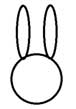  -Кого встретил колобок вторым? А что отличает волка в сказке? 
- Правильно, давайте дорисуем нашему волку хвост колечком.

      - Кого Колобок встретил третьим? 
      - Что мы дорисуем, чтобы показать, что это медведь? 
      - Правильно, нарисуем маленькие круглые уши.
 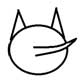 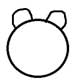 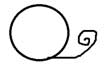     - Кого встретил Колобок последним?     - Что отличает лису от других животных? 
    - Давайте покажем, что это лиса, нарисуем острые уши и длинную мордочку.Молодцы ребята, и с заданием лисы мы справились.
4. Итог занятия.Воспитатель: Ребята, вспомните, как заканчивается сказка “Колобок”?А в нашем путешествии по сказке Колобок остался жив, благодаря вашей помощи.Наш герой говорит вам спасибо. Ребята, Колобок покатился дальше. Давайте пожелаем ему встретить на своем пути таких же добрых, умных и находчивых ребят.Вот и сказке конец, кто помогал Колобку, тот молодец.          Муниципальное  казенное дошкольное  образовательное учреждениедетский сад №1 «Тополек» р.п. Екатериновка Екатериновского района Саратовской областиООД в средней группе по обучению грамотеТема: «По следам Колобка»Воспитатель Осокова Мария Николаевнар.п. Екатериновка февраль 2015г.